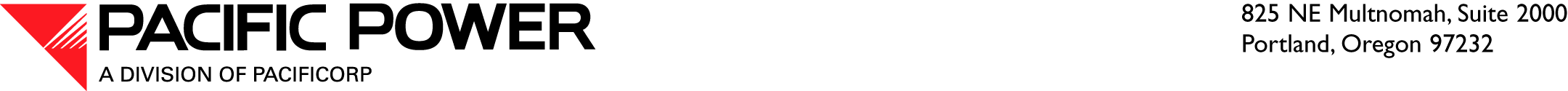 March 3, 2017 ELECTRONIC FILINGSteven V. KingExecutive Director and SecretaryWashington Utilities and Transportation Commission1300 S. Evergreen Park Drive SWP.O. Box 47250Olympia, WA  98504-7250RE:	Advice 17-01—Schedule 51—Street Lighting Service Pacific Power & Light Company (Pacific Power or Company), a division of PacifiCorp, submits this proposed tariff applicable to Pacific Power’s electric service in the state of Washington in compliance with RCW 80.28.050, WAC Chapter 480-80, and the Washington Utilities and Transportation Commission’s (Commission) Rules and Regulations.  The Company respectfully requests an effective date of April 28, 2017.The purpose of this filing is to add two new light-emitting diode (LED) lighting to the Company’s four existing LED lighting options.  These two new LED lighting options, 39 watt and 86 watt, are replacements for the existing high pressure sodium (HPS) lighting, 70 watt and 200 watt, respectively, which are no longer provided by the Company.  Additionally, the lumen rating for each of the existing LEDs have been updated to the most current industry specifications.  Please direct informal inquiries to Ariel Son, Regulatory Projects Manager, at (503) 813-5410.Sincerely, 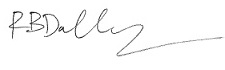 R. Bryce DalleyVice President, RegulationEnclosuresAttachmentsAttachment A:	Summary Page of TariffsAttachment B:	Proposed LED Prices CalculationAttachment C:	Proposed Tariff SheetsATTACHMENT ASummary Page of TariffsATTACHMENT BProposed LED Prices CalculationATTACHMENT CProposed Tariff SheetsSecond Revision of Sheet No. INDEX.2Tariff IndexFifth Revision to Sheet No. 51.1Schedule 51Street Lighting Service – Company-Owned System